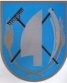 16. TOVARNIČKI JESENSKI FESTIVALTovarnik, 30.09.2022. godine – 01.10.2022. godinePRIJAVNICAna natjecanju u kuhanju pekmeza 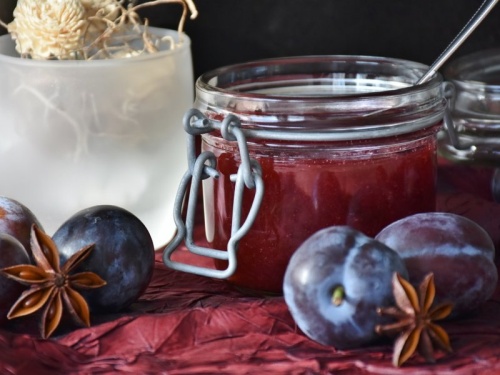 subota 01.listopada 2022. godine centar TovarnikaNAGRADE ZA NAJBOLJI PEKMEZ:1. mjesto :  3.000,002. mjesto : 2.000,003. mjesto : 1.000,00NAZIV  / IME I PREZIME NATJECATELJA: _______________________________________________________________ADRESA ( Ulica i br., mjesto, država): ____________________________________________________________________TELEFON / MOBITEL:________________ _____________________________________________________________________E-MAIL:_____________________________________________________________________________________________________OIB:_______________________ __________________________________________________________________________________OSOBA ZA KONTAKT: _____________________________________________________________________________________IBAN RAČUNA U BANCI: ________________________________________________________________________________________________________________________			                     ______________________________________                (mjesto i datum) 					                         (potpis natjecatelja)Prijavnicu dostaviti na adresu: ---> Općina Tovarnik, A.G.Matoša 2, 32249 Tovarnik			                ---> pisarnica@opcina-tovarnik.hrNapomena:svojim potpisom potvrđujem kako sam upoznat/a s Pravilima koja su propisana od strane Odbora za praćenje Festivala. Pravo sudjelovanja na natjecanju imaju svi pojedinci, udruge i organizacije